New Mexico Association of Blind Students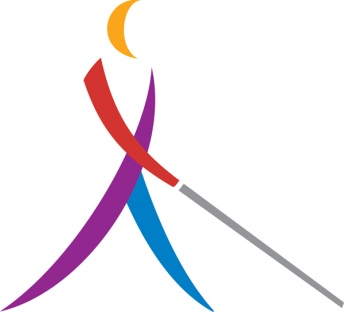 Invites you to attend our monthly activity and/or meetingsMeetings are the 3rd Sunday of each month at 7:00 pm.  (218) 339-2699. Access code is 725279#Monthly activities include Isotopes games, community service, Cliff’s, benefit nights, game nights, beep baseball, and much, much more!!!Please contact Tara Chavez at 328-3349 or nmabs.president@gmail.com for more information or visit our website at nmabs.org.  You can also find us on Facebook